La correction des activités de mardi 14 avril 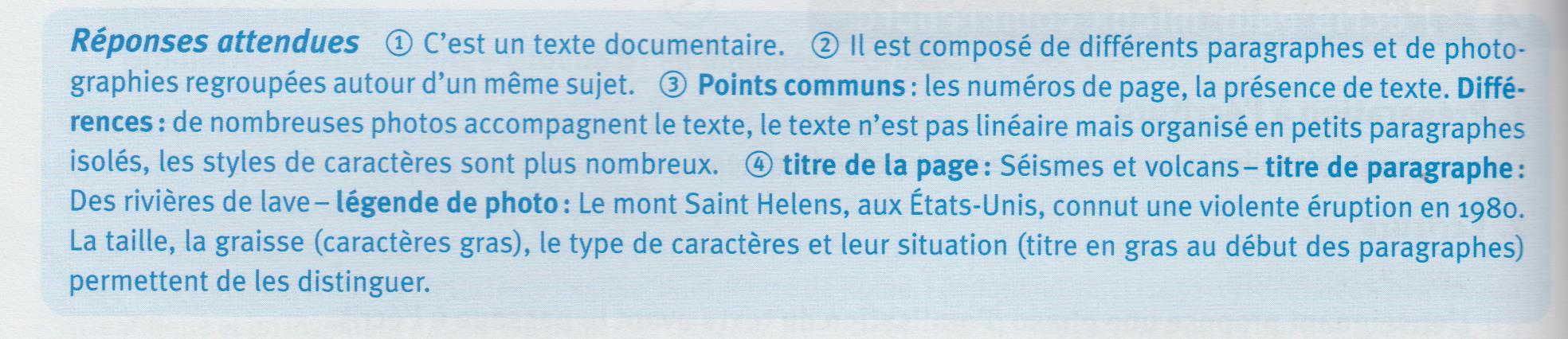 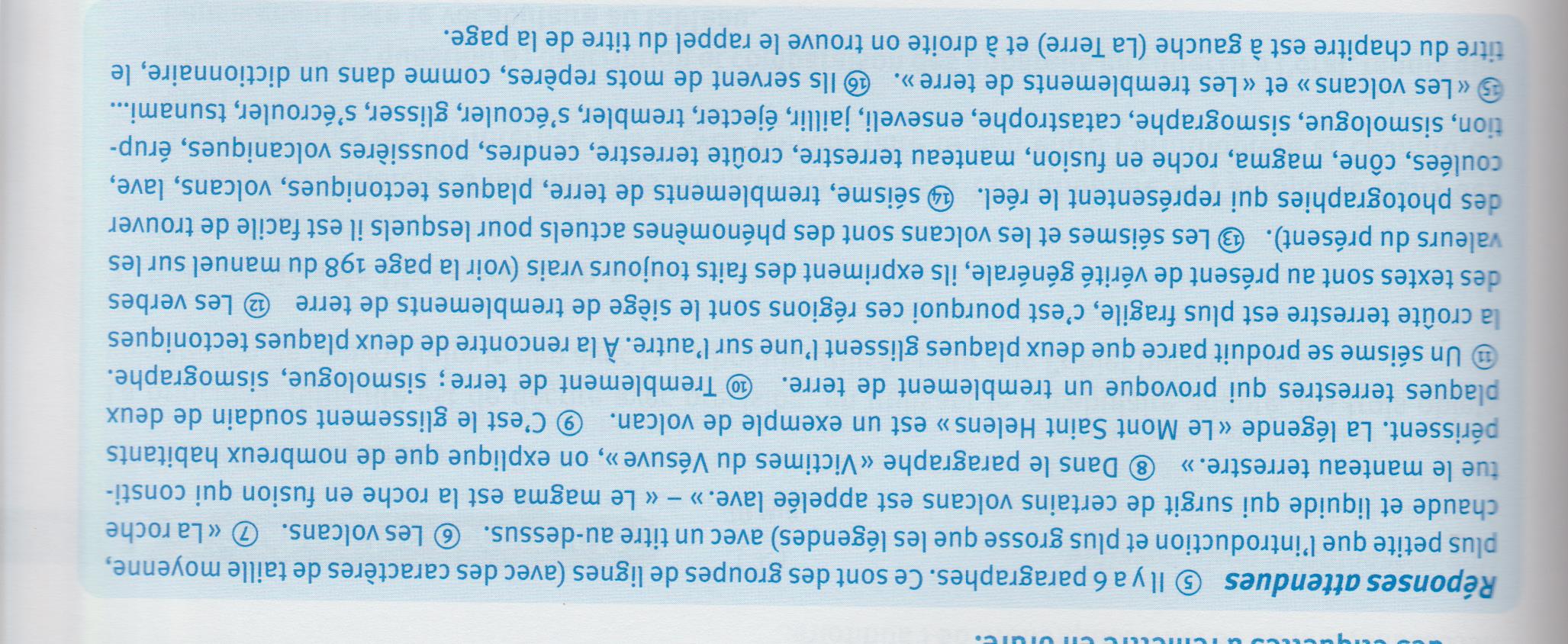 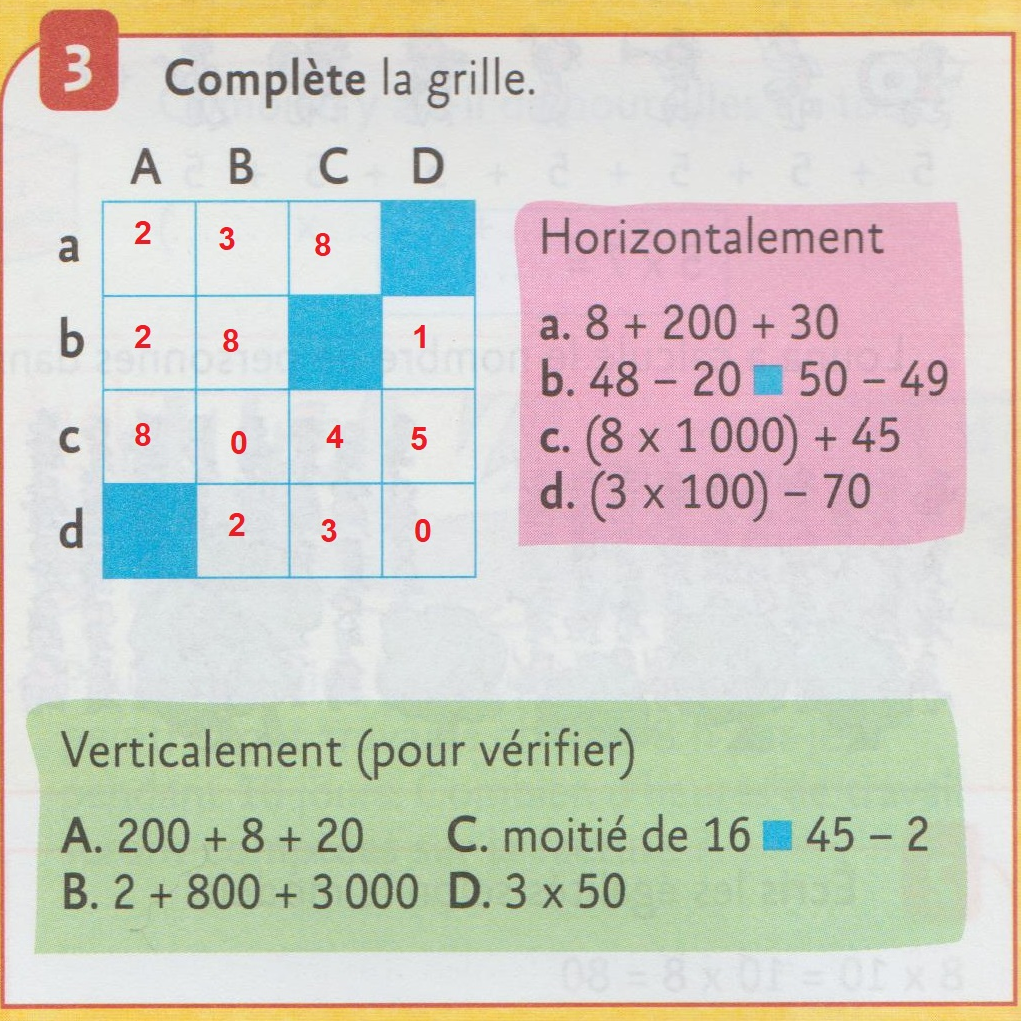 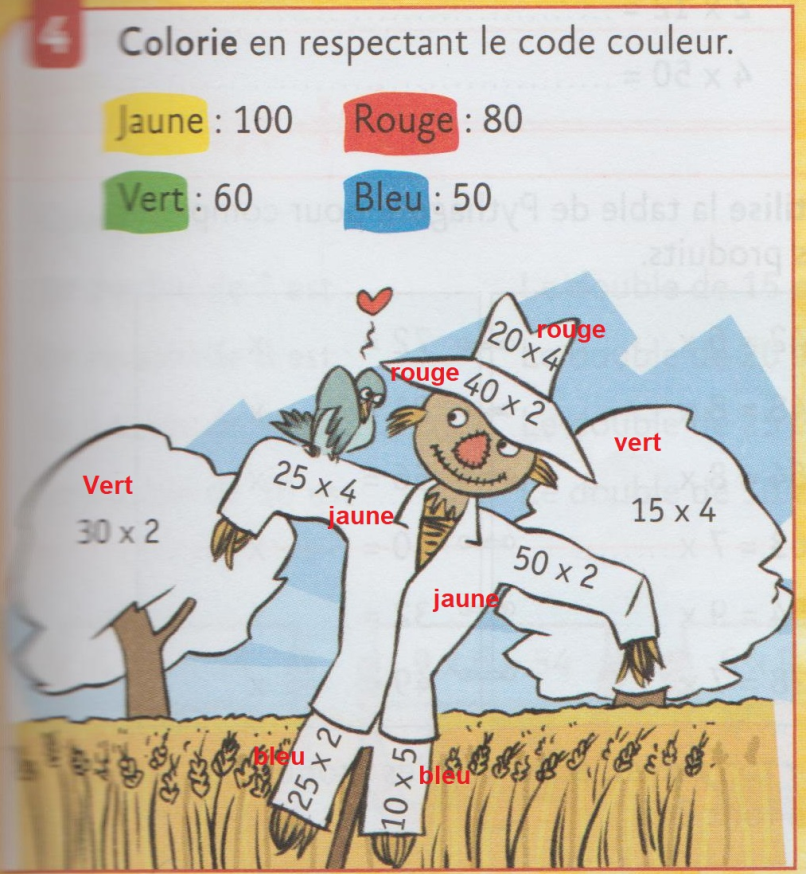 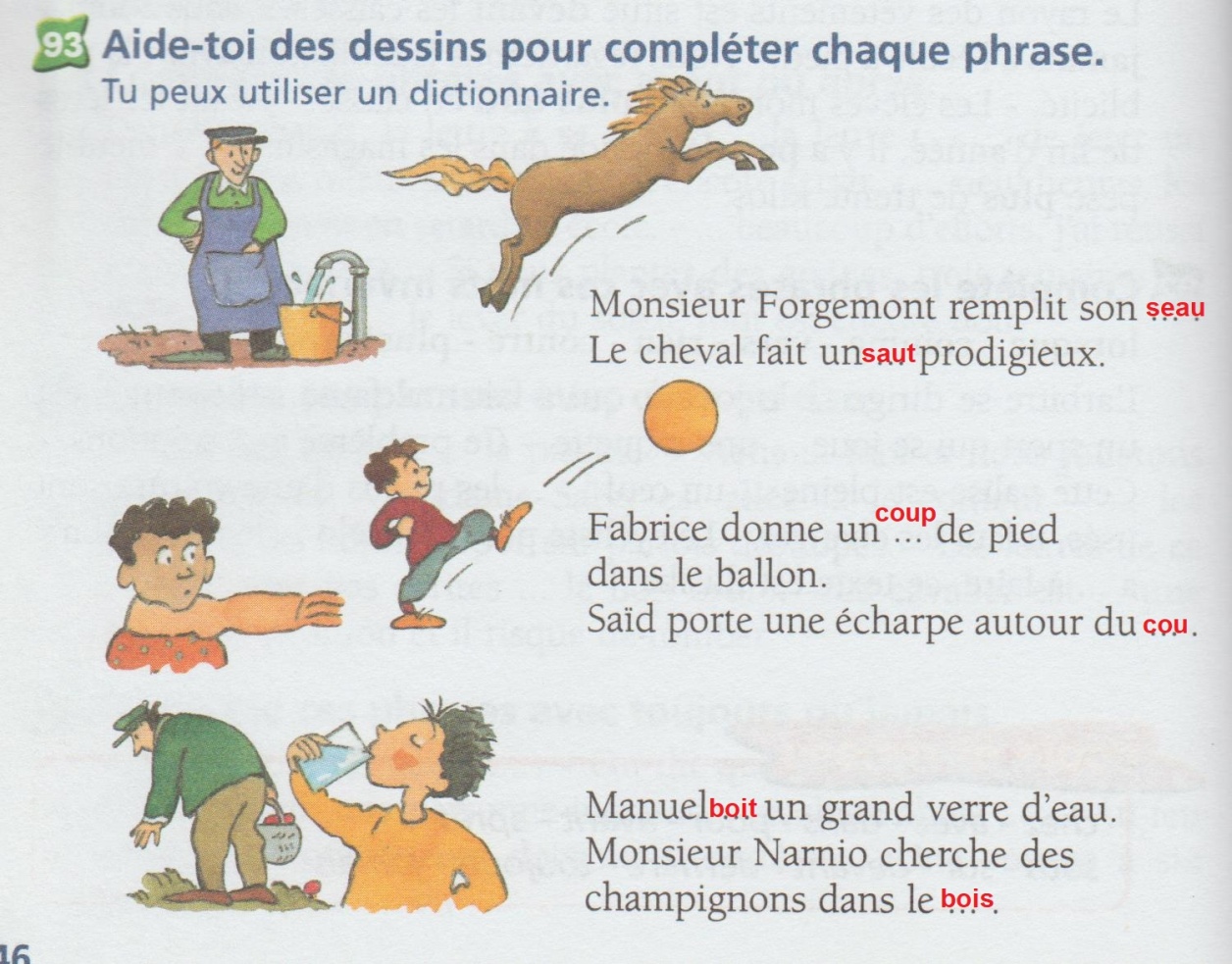 Mathématiques : voir le programmeEtude de la langue 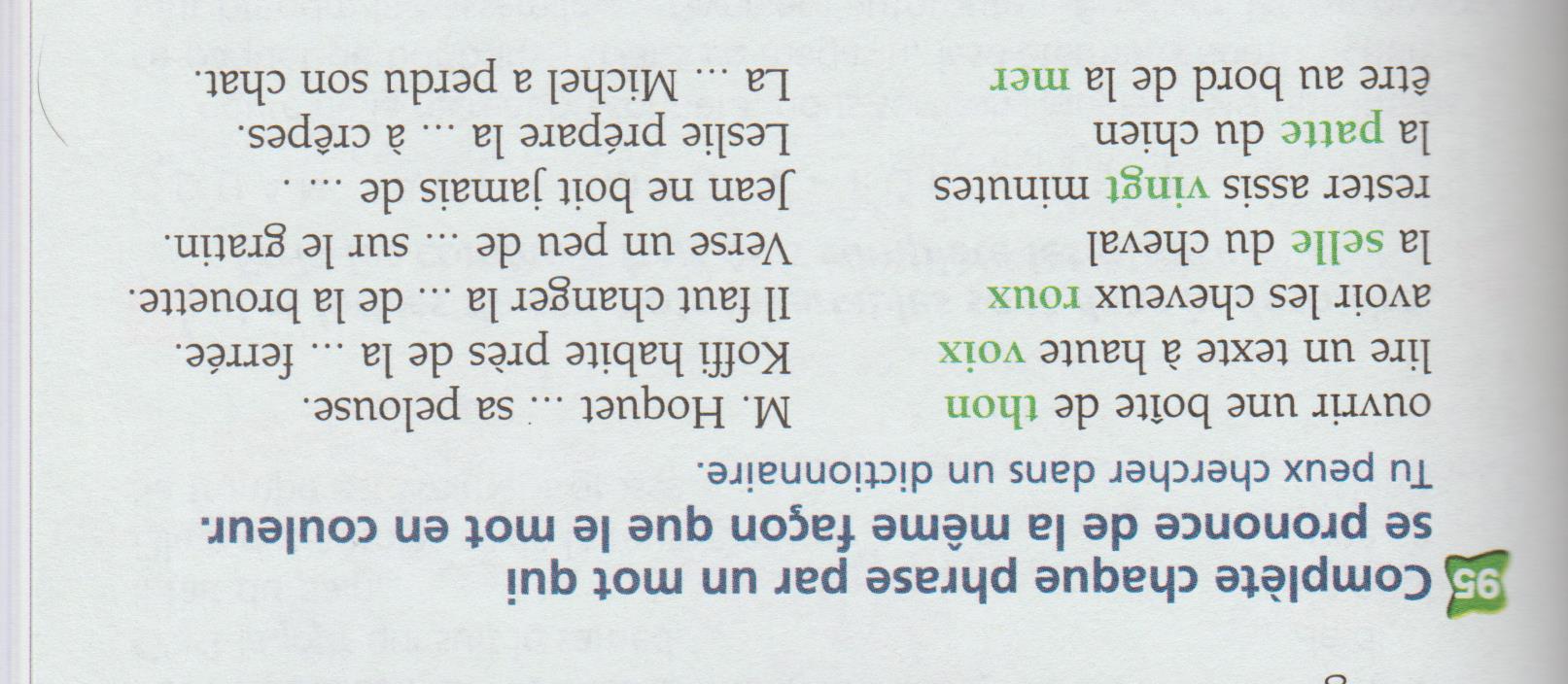 